						RD7DEC (09/2018)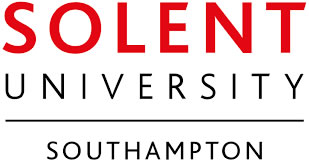 RESEARCH DEGREE: Candidate's Declaration FormThe completed word-processed form must be submitted along with your thesis to Research, Innovation & Enterprise (via research.degree@solent.ac.uk).Note: This form is designed to be completed electronically and will expand as necessary. Do not regard the ‘white space’ provided as a constraint on the appropriate length of any comments made.PART A: THE CANDIDATEPART B: CONFIRMATION OF THESIS SUBMISSIONPART C: APPROVED SUPERVISORY TEAMPART D: ADVANCED STUDIESPART E: CONCURRENT REGISTRATION FOR TWO OR MORE ACADEMIC AWARDSPART F: MATERIAL SUBMITTED FOR ANOTHER AWARD OR PREVIOUSLY PUBLISHEDPART G: RESEARCH ETHICS AND GOVERNANCEPART H: CONFIDENTIALITYPART I: STUDENT DECLARATIONPART J: DIRECTOR OF STUDIES TURNITIN DECLARATIONTO BE COMPLETED BY RESEARCH, INNOVATION & ENTERPRISEDate thesis received electronically in Research, Innovation & Enterprise________________________Number of bound copies of thesis received by Research, Innovation & Enterprise_________________  Received by:__________________________________________	(staff signature) _____________ (date)1.	Surname/Family name2.	First name(s)3.	Email address4.	Student ID Number5.	Mode of Study:5.	Mode of Study:Full-Time Part-Time6.	Registered for:6.	Registered for:MPhilPhD7.      Collaborating establishment(s)Title of submitted thesisTitle of submitted thesisDirector of StudiesCo-supervisorCo-supervisorStatement of advanced studies undertaken in connection with the programme of research. (Academic Handbook Section 2Q refers)Statement of advanced studies undertaken in connection with the programme of research. (Academic Handbook Section 2Q refers)Please select one statement which appliesPlease select one statement which appliesi)	I declare that whilst registered as a candidate for the University's research degree I have not been a registered candidate or enrolled student for any other award of the University, or other academic or professional institution.i)	I declare that whilst registered as a candidate for the University's research degree I have not been a registered candidate or enrolled student for any other award of the University, or other academic or professional institution.ii)	I declare that whilst registered as a candidate for the University's research degree, I was, with the University's specific permission, a registered candidate/enrolled student* for the following award:ii)	I declare that whilst registered as a candidate for the University's research degree, I was, with the University's specific permission, a registered candidate/enrolled student* for the following award:Where material has been submitted for another award, please select the statement which appliesWhere material has been submitted for another award, please select the statement which appliesi)	I declare that no material contained in the thesis has been used in any other submission for an academic award.i)	I declare that no material contained in the thesis has been used in any other submission for an academic award.ii)	I declare that the following material contained in the thesis formed part of a submission 
for the award of (state award, awarding body, and list material used):ii)	I declare that the following material contained in the thesis formed part of a submission 
for the award of (state award, awarding body, and list material used):ii)	I declare that the following material contained in the thesis formed part of a submission 
for the award of (state award, awarding body, and list material used):ii)	I declare that the following material contained in the thesis formed part of a submission 
for the award of (state award, awarding body, and list material used):        iii)Where material has been previously published, please give full bibliographic information below. If the publication was jointly authored please give details of the relative contributions of the authors.Please confirm:Please confirm:Please confirm:i)	I declare that this research has been subject to ethical consideration, confirmed at RD1PA submission, and ethical approval was sought and received: ii)    I declare that I have not deviated from the terms of any ethical approval received from an Ethics Standing Panel:iii)	I further declare that this research has not been subject to any subsequent academic misconduct investigation:Can the thesis be made freely available?(tick as appropriate)Can the thesis be made freely available?(tick as appropriate)YesNoIf “No”, a request for restricted access must be made to RDC. The normal maximum period of confidentiality is two years.If “No”, a request for restricted access must be made to RDC. The normal maximum period of confidentiality is two years.If “No”, a request for restricted access must be made to RDC. The normal maximum period of confidentiality is two years.If “No”, a request for restricted access must be made to RDC. The normal maximum period of confidentiality is two years.If “No”, a request for restricted access must be made to RDC. The normal maximum period of confidentiality is two years.In signing below, I declare that the information above is correct.In signing below, I declare that the information above is correct.In signing below, I declare that the information above is correct.In signing below, I declare that the information above is correct.In signing below, I declare that the information above is correct.Signed by Candidate:Signed by Candidate:Print Name:Date:By ticking the box, I confirm that I have checked the electronic copy of the thesis submitted via Turnitin and I also confirm that there are no issues raised. Signed by Director of Studies:Signed by Director of Studies:Print Name:Date: